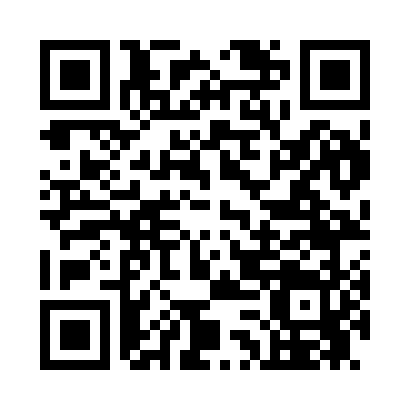 Ramadan times for Cormier, Wisconsin, USAMon 11 Mar 2024 - Wed 10 Apr 2024High Latitude Method: Angle Based RulePrayer Calculation Method: Islamic Society of North AmericaAsar Calculation Method: ShafiPrayer times provided by https://www.salahtimes.comDateDayFajrSuhurSunriseDhuhrAsrIftarMaghribIsha11Mon5:515:517:111:024:176:546:548:1412Tue5:495:497:091:024:186:556:558:1513Wed5:475:477:071:024:186:576:578:1714Thu5:465:467:051:014:196:586:588:1815Fri5:445:447:041:014:206:596:598:1916Sat5:425:427:021:014:217:007:008:2117Sun5:405:407:001:004:217:027:028:2218Mon5:385:386:581:004:227:037:038:2319Tue5:365:366:561:004:237:047:048:2520Wed5:345:346:541:004:247:067:068:2621Thu5:325:326:5312:594:247:077:078:2822Fri5:305:306:5112:594:257:087:088:2923Sat5:285:286:4912:594:267:097:098:3024Sun5:265:266:4712:584:267:117:118:3225Mon5:245:246:4512:584:277:127:128:3326Tue5:225:226:4312:584:277:137:138:3527Wed5:205:206:4112:574:287:147:148:3628Thu5:185:186:4012:574:297:167:168:3729Fri5:165:166:3812:574:297:177:178:3930Sat5:145:146:3612:574:307:187:188:4031Sun5:125:126:3412:564:307:197:198:421Mon5:105:106:3212:564:317:217:218:432Tue5:085:086:3012:564:327:227:228:453Wed5:065:066:2912:554:327:237:238:464Thu5:035:036:2712:554:337:247:248:485Fri5:015:016:2512:554:337:257:258:496Sat4:594:596:2312:554:347:277:278:517Sun4:574:576:2112:544:347:287:288:528Mon4:554:556:2012:544:357:297:298:549Tue4:534:536:1812:544:357:307:308:5510Wed4:514:516:1612:534:367:327:328:57